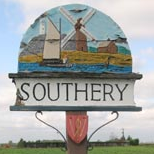 SOUTHERY PARISH COUNCIL Draft minutes of the Parish Council meeting held on Monday 11th April 2016 at 7.00pm in Southery village hallPresent: Cllr T Feltwell, Cllr J Hobden, Cllr S Hart, Cllr R Whitehead, Cllr M Bird, Cllr C Copsey, & Clerk.Apologies: Cllr S Everitt, Cllr D EverittCllr C  Copsey was elected chairman.Declarations of interestMembers are invited to declare personal or prejudicial interests in items on the agenda. It is a requirement that declarations from a member include the nature of the interest and whether it is personal or prejudicial.None declaredA meeting was called to clarify the terms of the TP1 prepared by Silke Trevor, Fraser Dawbarns in relation to the Werehen, following legal advice.The Council has been advised that the TP1 in its current form is overly restrictive and would prevent the Council from planting anything on the Werehen in front of the current tree line and the "visual splay" has been redefined to include the benefit of any land behind the Werehen and not just a visual splay for access to existing properties which the Council previously agreed.The Parish Council has therefore agreed not to sign or return any documents which were agreed at the meeting on 4th April 2016, this includes the document relating to the ownership of Mr Burtons driveway and will seek further advise on the correct wording for the TP1 to ensure the Council can maintain control over the Werehen in relation to planting and use of the land. The "visual splay" area will also be clarified. Council also wishes to include that they will not permit any un authorized advertising to be placed on the Werehen or boundary fence.All Councilors present were in agreement with this action.Meeting closed 8.00pm SignedDate